VERIFICA DELLE COMPETENZE1. Risolvi il seguente problema.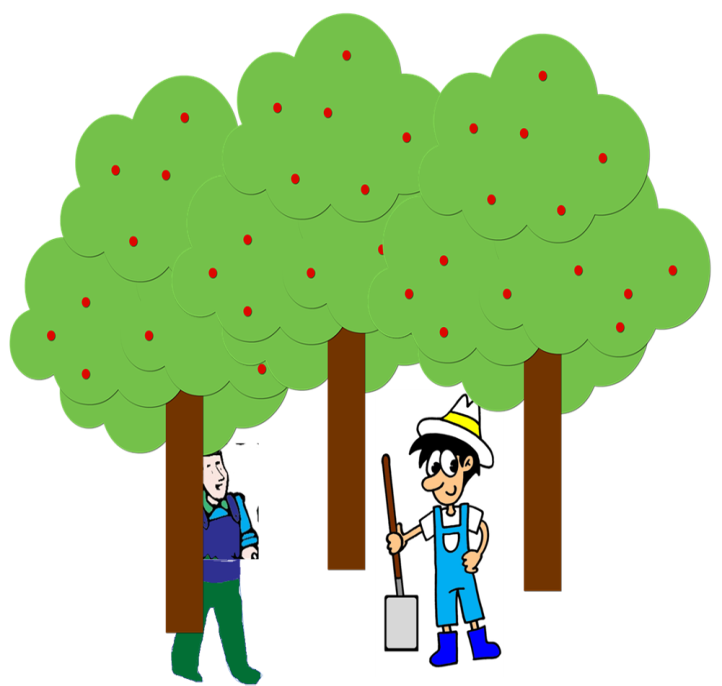 Il prezzo delle arance è di  1,30 euro il chilogrammo. Un fruttivendolo ne acquista 85 kg dal fornitore.  Quanto spende? Rifletti1,30 euro per il fruttivendolo è  ricavo	spesa	guadagnototale		unitarioRisolvi………………………………………………………………………………………………………………………….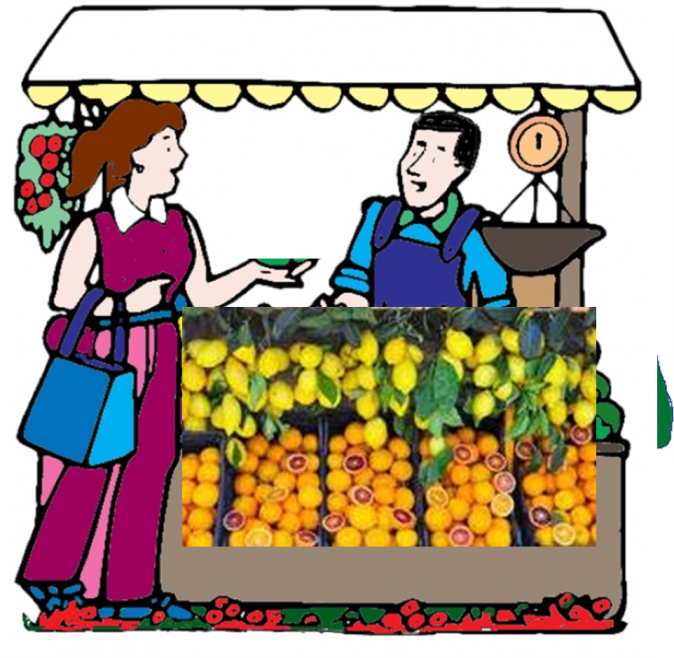 Rivendendo tutte le arance, il fruttivendolo vuole guadagnare 46,75 euro; quanto pagherà la mamma per un chilogrammo di arance?Rifletti46,75 euro per il fruttivendolo è  ricavo	spesa	guadagnototale		unitarioRisolviCalcola a quanto ammonta il ricavo totale………………………………………………………………………..Calcola a quanto ammonta il ricavo unitario per un kg di arance.……………………………………………………………………………………………………………………………………………RiflettiIl ricavo unitario del fruttivendolo per la mamma è  ricavo	spesa	guadagnototale		unitarioRispondi……………………………………………………………………………………………………………………………………………2. Osserva il disegno, completa il testo del problema e risolvilo in due modi diversi.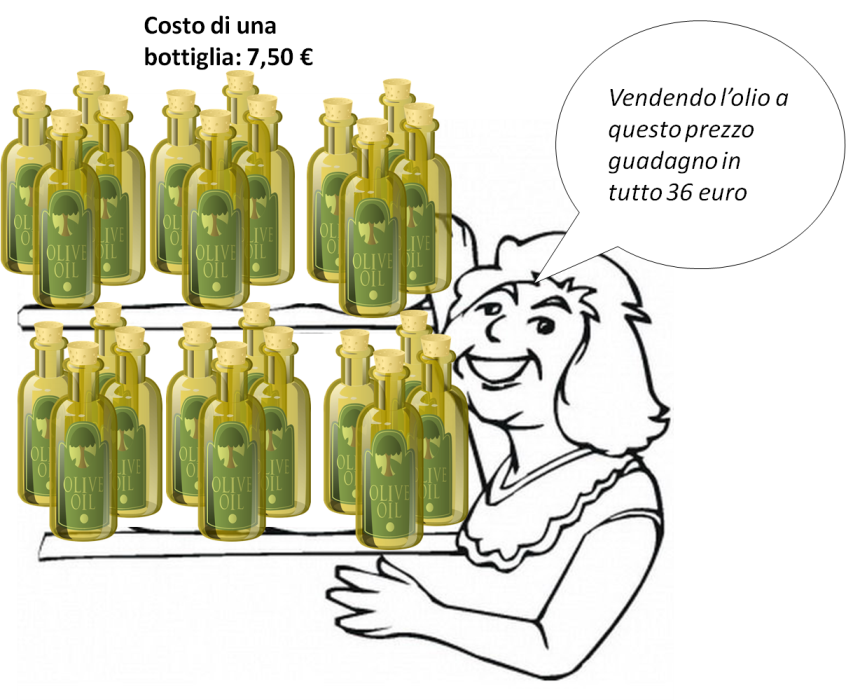 Una negoziante vende …………… bottiglie di olio extravergine a  ……………. euro l’una. Se guadagna in tutto …………….. euro, quanto le era costata una bottiglia?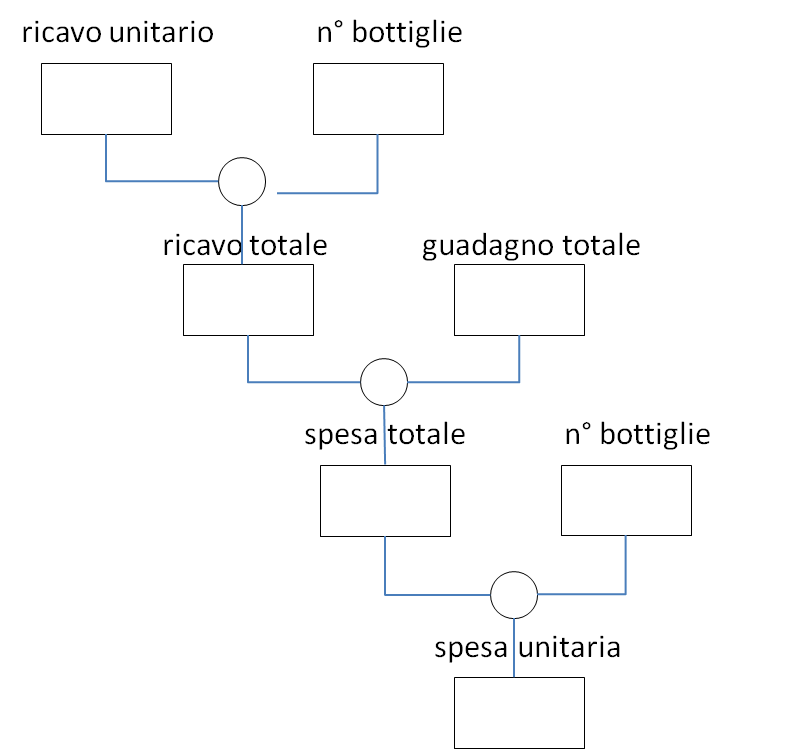 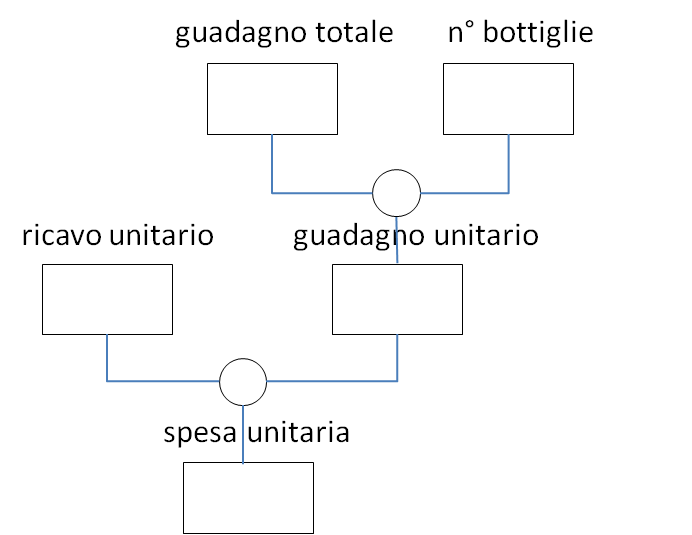 QUESTA ATTIVITA’ E’ STATA: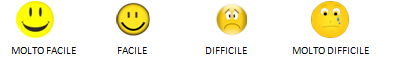 Competenza matematicaUtilizza le conoscenze matematiche per trovare e giustificare soluzioni a problemi reali.Traguardi di competenzaL’alunno riesce a risolvere facili problemi in tutti gli ambiti di contenuto, mantenendo il controllo sia sul processo risolutivo, sia sui risultati.LIVELLI RAGGIUNTI Avanzato Intermedio Base Iniziale